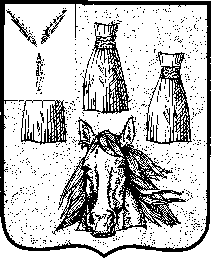 АДМИНИСТРАЦИЯСамойловского муниципального района Саратовской области ПОСТАНОВЛЕНИЕВ соответствии с Уставом Самойловского муниципального района Саратовской области ПОСТАНОВЛЯЮ:1. Внести изменения в постановление администрации Самойловского муниципального района от 08.10.2021 г. № 615 «Об утверждении перечней пунктов временного размещения населения, пунктов временного хранения материальных и культурных ценностей, эвакуируемых при возникновении на территории Самойловского муниципального района чрезвычайных ситуаций природного и техногенного характера», изложив приложение № 1 и приложение № 2 в новой редакции согласно приложению к настоящему постановлению.2. Настоящее постановление разместить на официальном сайте администрации Самойловского муниципального района в сети Интернет.3. Контроль за выполнением настоящего постановления возложить на первого заместителя главы администрации Самойловского муниципального района - председателя  эвакоприемной (эвакуационной) комиссии В.В. Махову..Глава Самойловского муниципального района Саратовской области                                                             М.А. МельниковПриложение № 1 к постановлению администрации Самойловского муниципального района от 01.12.2021 г. № 692Переченьпунктов временного размещения населения Самойловского муниципального района, эвакуируемого при угрозе и возникновения чрезвычайных ситуаций природного и техногенного характераПриложение №2 к постановлению администрации Самойловского муниципального района от 01.12.2021 г. № 692Пункты временного хранения материальных ценностей1. р.п. Самойловка: МБДОУ детский сад «Золотой ключик», ул. Черемушки 23 «а»2. с. Благовещенка: филиал МБОУ «СОШ с. Каменка» в с. Благовещенка, ул.Ленина, 953. с. Красавка: МБОУ «СОШ с. Красавка», ул. Ленина,254. с. Криуша: филиал МБОУ «СОШ с. Каменка» в с. Криуша, ул. Дачная, 35. с. Святославка: МБДОУ детский сад «Радуга», пер. Больничный, 1 «а»01.12.2021 № 692 О внесении изменений в постановление администрации Самойловского муниципального района от 08.10.2021 г. № 615 «Об утверждении перечней пунктов временного размещения населения, пунктов временного хранения материальных и культурных ценностей, эвакуируемых при возникновении на территории Самойловского муниципального района чрезвычайных ситуаций природного и техногенного характера»№№ппНаименование и адрес учреждений, организаций, в которых развертываются ПВРКоличество посадочных/ койко-местПри каких ЧС использует-сяКатегория эвакуируе-мыхПримечание1.р.п. Самойловка: МБДОУ детский сад «Золотой ключик»,ул. Черемушки 23 «а»15/15паводокпожарынаселениеКратковременноепрожи-вание2.с. Благовещенка:филиал МБОУ «СОШ с. Каменка» в с. Благовещенкаул.Ленина, 955/-пожарынаселениеКратковременноепрожи-вание3.с. Красавка:МБОУ «СОШ с. Красавка», ул. Ленина,2515/-паводокпожарынаселениеКратковременноепрожи-вание4.с. Криуша:филиал МБОУ «СОШ с. Каменка» вс. Криуша,ул. Дачная, 310/-паводокпожарынаселениеКратковременноепрожи-вание5.с. Святославка:МБДОУ детский сад «Радуга»,пер. Больничный,1 «а»5/5пожарынаселениеКратковременноепрожи-вание